I Задания в до мажоре1. Какие звуки можно повторить голосом и спеть их точную высоту?Отметить крестиком в таблице:2. Сколько всего музыкальных звуков? Ответ: 8,  9,  7,  6.  Подчеркнуть нужную цифру.3. Знак, отмечающий точную высоту звуков – это… 			(дописать).4. Какой ключ, отражает средний и высокий регистры?  Нарисовать его:5. Какой ключ записывает звуки средней и низкой высоты? Нарисовать: 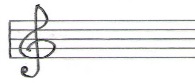 6. Какой нотой назван скрипичный ключ? Написать её.<Рис.1>: 7. Какой нотой назван басовый ключ? Отметить её.<Рис.2>: 	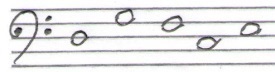 8. Как называется 5 горизонтальных линеек, на которых пишутся ноты? Написатьдва названия:				             ; 2) 					.Откуда счёт линеек: снизу или сверху? Поставить + над одним из этих слов. 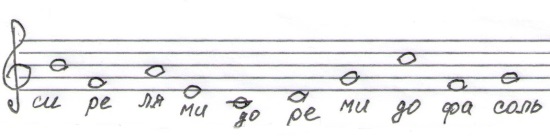 9. Исправить 2 неправильные ноты 1 октавы.<Рис.3>: 10. Исправить ноты второй октавы  <Рис.4>: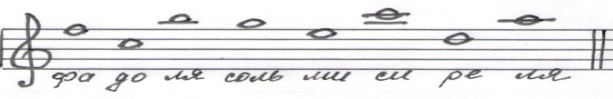 11. Дать название определению: связь устойчивых и неустойчивых звуков вокруг одного опорного звука (I ступени) – 12. Подписать 2 вида лада (мажор и минор) по их дословному переводу:тёмный, меньший, мягкий - …больший, светлый, твёрдый - … 13. Определить гамму, звукоряд, тетрахорды. Поставить цифры над этими словами. <Рис.5>: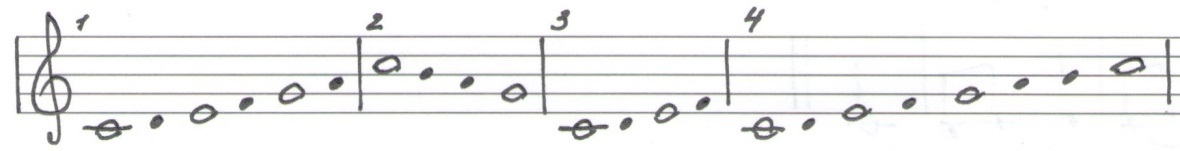 14. Отметить и подписать верхний и нижний тетрахорды гаммы до мажор. <Рис.6>:  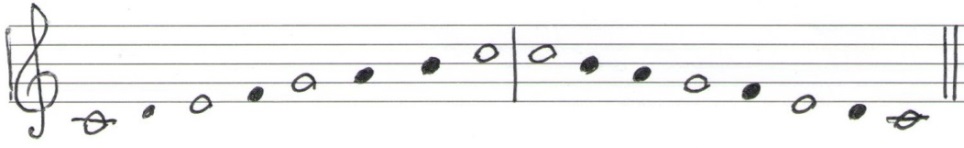 15. Определить и подписать тонику римской цифрой в мелодии.<Рис.7>: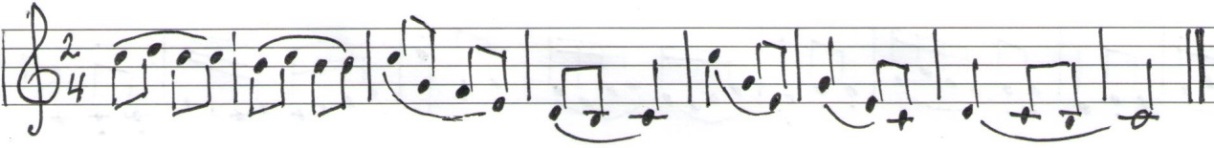 16. Написать цифры верных длительностей:17. Решить примеры с длительностями. <Рис.8>: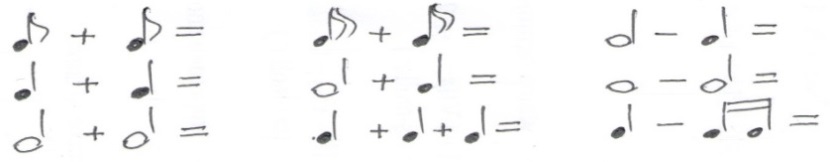 18. Дописать элементы до мажора -  Т5/3, устойчивые и неустойчивые звуки, вводные звуки, опевания устойчивых ступеней (I, III, V), подписать ступени. <Рис.9>: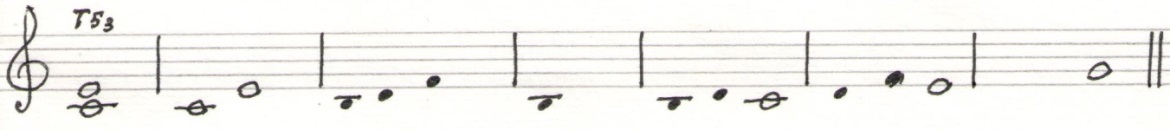 19. Написать цифры неправильного написания штилей. <Рис.10>: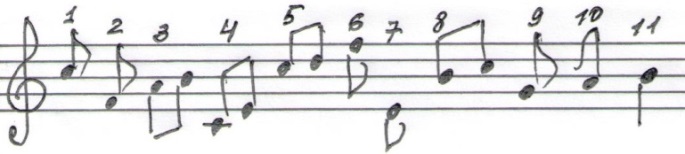 20. Подписать латинским обозначением или значками динамические оттенки:тихо -                              громко -                               не очень тихо -          громче - 		очень громко -               не очень громко -                очень тихо –              тише - 21. В разрешениях неустойчивых звуков подписать ступени. Ошибки подчеркнуть и написать правильное разрешение в последних тактах. <Рис.11>: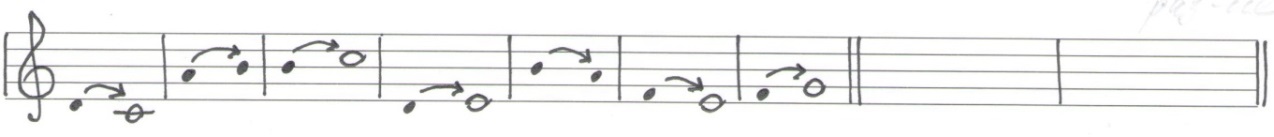 22. Знак молчания – это …		(написать ответ).23. Решить примеры с паузами. <Рис.12;13>: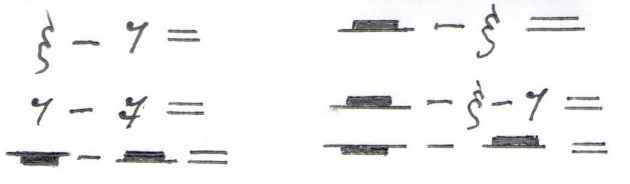 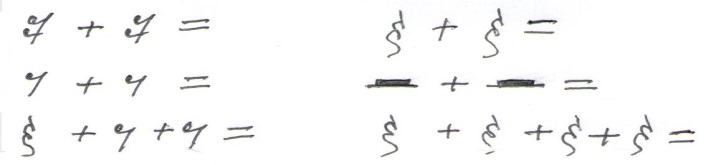 24. Определить соответствие пауз общей длительности нот. Написать цифры правильных ответов.<Рис.14>: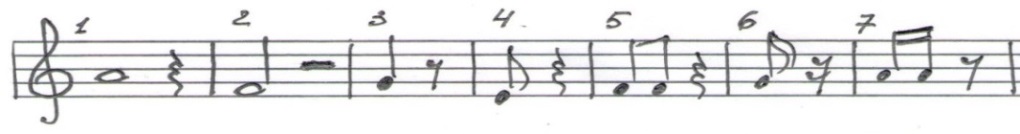 25. Соединить линией длительности с паузами, равных по протяжённости <Рис.15>: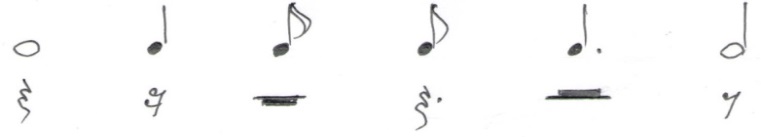 26. Чередование длинных и коротких звуков – это…          	(написать ответ).27. Поставить тактовые чёрточки, учитывая размер <Рис.16;17>: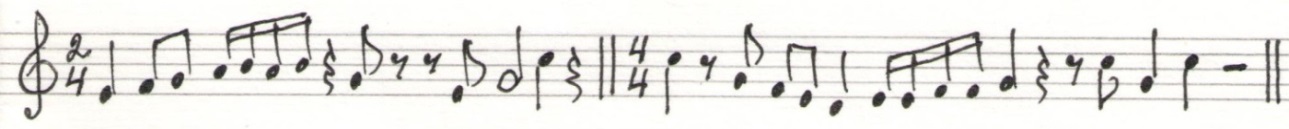 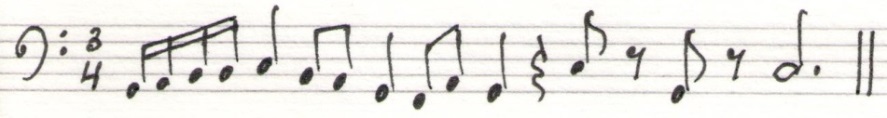 28. Затакт – это начало мелодии …					(завершить).Определить в музыкальных примерах затакт и написать ответ в виде цифр. <Рис.18;19>:                     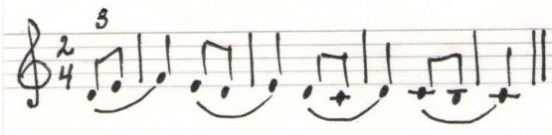 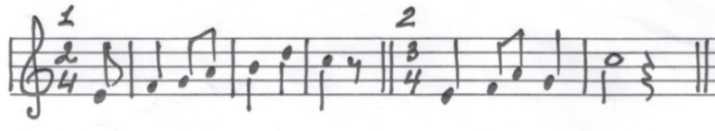 29. Отметить кружком цифры нот малой октавы в басовом ключе, подписать их названия. <Рис.20>: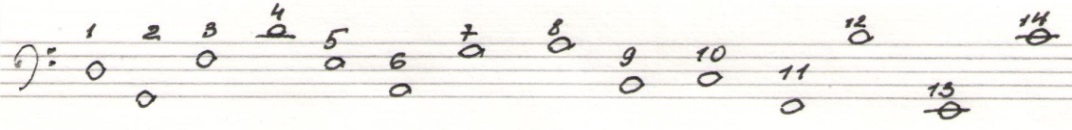 30.Исправить ноты басового ключа большой октавы. <Рис.21>:	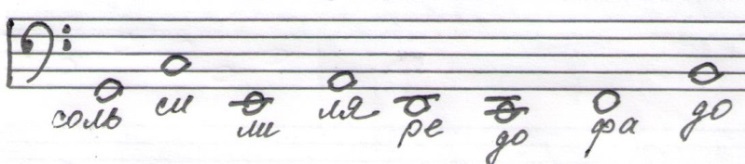 31.Как называется этот знак :|| ? Написать – 32. Написать название высоты лада - … 33. Отметить между звуками тон буквой Т, полутон – буквой П. <Рис.22>: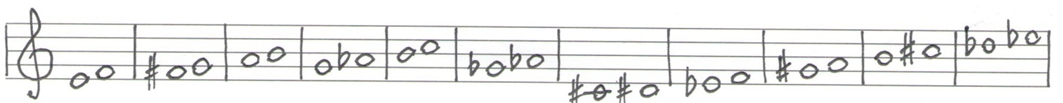 34. Проверьте ключевые знаки альтерации, напишите цифры правильного написания Рис.23>: 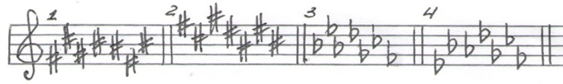 35. Дано повышение звуков на полтона. Отметить цифры правильных ответов. <Рис.24>: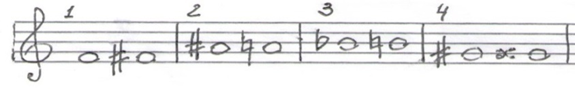 36. Дано понижение звуков на полтона. Отметить цифры правильных ответов. <Рис. 25>: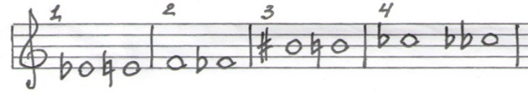 37. Написать ответ определению: момент членения музыки – это …38. В примере даны предложение, фразы. Подписать ответ цифрами над словами. <26>: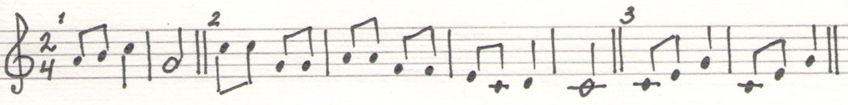 39. Дать ответ определению: конец музыкального построения – это…40. Определить цезуру, половинную и заключительную каденции отметить квадратной скобкой, подписать ступени в конце предложений. <27>: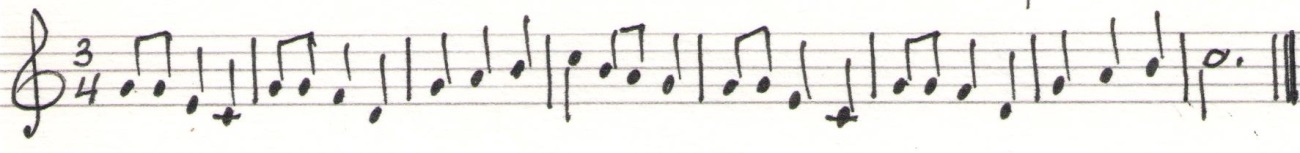 41. Завершить определение: наивысший момент напряжения музыки – это…                             . Определить её в мелодии и написать цифру такта. <28>: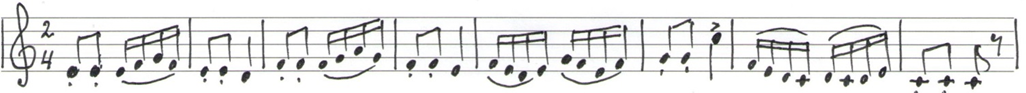 42. Определить правильное обозначение темпа и подчеркнуть его: 1) moderato – умеренно; 2) adagio – быстро; 3) allegro – медленно.43. Определить штрихи в мелодии. Поставить цифры после слов: стаккато -   ; легато -   ; нон легато -   ; акцент -   . <Рис.29>: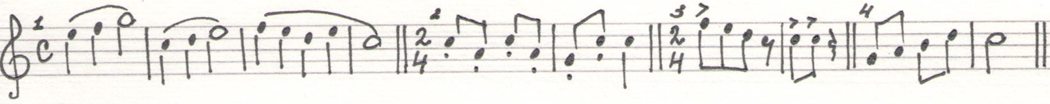 44. Написать ответ определению: звуки, взятые одновременно – это…45. Написать обозначением аккорд из 3-х устойчивых звуков (I, III, V ступеней)? – 46. Мажорное и минорное трезвучия имеют контрастную краску. Подписать буквенным обозначением оба трезвучия вне лада:бодрая, светлая музыка –                                 б)  мягкая, тёмная музыка  -  Шумовые звукиМузыкальные звуки1) половинная - 2) шестнадцатые - ♫3) четвертная - ᴑ4) четвертная - 5) восьмые - 6) целая - 7) восьмая - 8) целая - ᴑ9) шестнадцатая - 